Niveau : 1APICAnnée scolaire :18/19L’ordre et opérationsMatière : MathématiqueProfesseur :Mohamed                      EL MESSAOUDIEtablissement :TIMZGADIOUINE:Exercice1/ Donner la liste des nombres entiers x positifs tels que : x ≤ 7  2/ Donner la liste des nombres entiers y tels que : 4 < y ≤11  3/ Donner la liste des nombres entiers a tels que : −2 < a < 5 4/ Donner la liste des nombres entiers b tels que : −5 ≤b ≤ 6 :Exercice1/ Donner la liste des nombres entiers x positifs tels que : x ≤ 7  2/ Donner la liste des nombres entiers y tels que : 4 < y ≤11  3/ Donner la liste des nombres entiers a tels que : −2 < a < 5 4/ Donner la liste des nombres entiers b tels que : −5 ≤b ≤ 6 :Exercice1/ Donner la liste des nombres entiers x positifs tels que : x ≤ 7  2/ Donner la liste des nombres entiers y tels que : 4 < y ≤11  3/ Donner la liste des nombres entiers a tels que : −2 < a < 5 4/ Donner la liste des nombres entiers b tels que : −5 ≤b ≤ 6 :ExerciceComparer les nombres suivants : et  ;;;  et  ;;;   et  ;;;   et  ;;;   et  ;;;  et  :ExerciceComparer les nombres suivants : et  ;;;  et  ;;;   et  ;;;   et  ;;;   et  ;;;  et  :ExerciceComparer les nombres suivants : et  ;;;  et  ;;;   et  ;;;   et  ;;;   et  ;;;  et  :Exercice1) Recopier et compléter 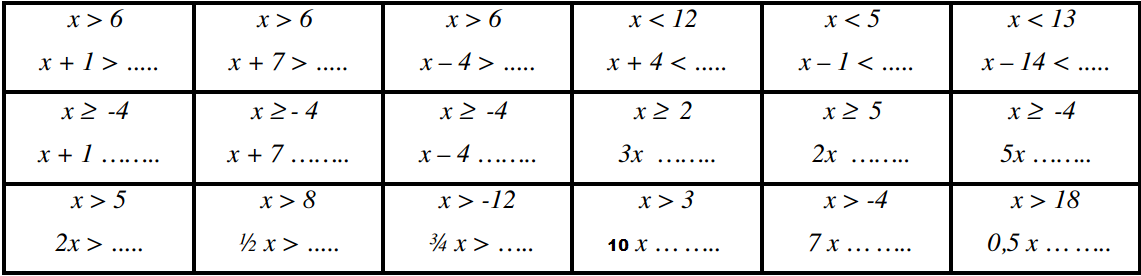 2) Trouver l’inégalité que vérifie x dans chaque cas :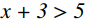 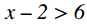 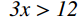 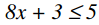 :Exercice1) Recopier et compléter 2) Trouver l’inégalité que vérifie x dans chaque cas ::Exercice1) Recopier et compléter 2) Trouver l’inégalité que vérifie x dans chaque cas :Exercice  :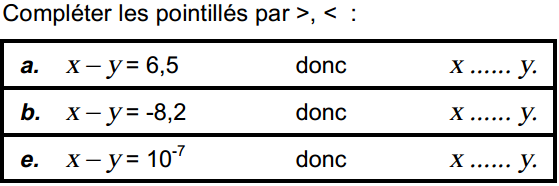 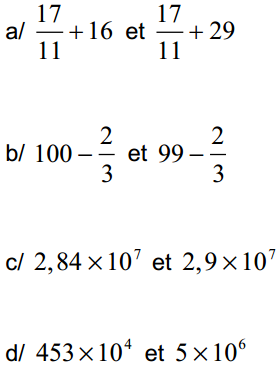 Exercice  :Exercice  :Exercice :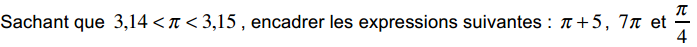 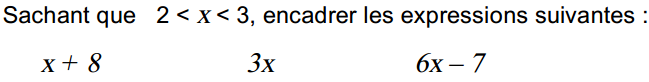 1)2)Exercice :1)2)Exercice :1)2)Exercice :Sachant que   et   encadrer les expressions suivantes :    2x    ;;    3y     ;;    2x + 3y    ;;    2x + y    ;;    x + 3y   ;;   x +  yExercice :Sachant que   et   encadrer les expressions suivantes :    2x    ;;    3y     ;;    2x + 3y    ;;    2x + y    ;;    x + 3y   ;;   x +  yExercice :Sachant que   et   encadrer les expressions suivantes :    2x    ;;    3y     ;;    2x + 3y    ;;    2x + y    ;;    x + 3y   ;;   x +  yExercice :Ahmed achète un jeune arbre Y qui mesure 1 m. Chaque année il peut grandir de 30 à 40 cm.  1-Donner un encadrement de sa taille dans un an, puis dans 10 ans.  ?2-Quelle sera sa taille maximale dans 10 ans Exercice :Ahmed achète un jeune arbre Y qui mesure 1 m. Chaque année il peut grandir de 30 à 40 cm.  1-Donner un encadrement de sa taille dans un an, puis dans 10 ans.  ?2-Quelle sera sa taille maximale dans 10 ans Exercice :Ahmed achète un jeune arbre Y qui mesure 1 m. Chaque année il peut grandir de 30 à 40 cm.  1-Donner un encadrement de sa taille dans un an, puis dans 10 ans.  ?2-Quelle sera sa taille maximale dans 10 ans 